Agenda OR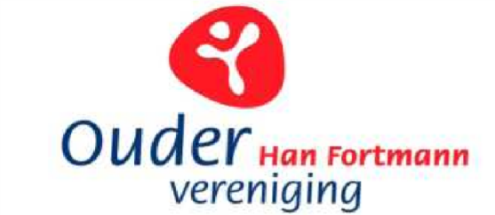 Datum: maandag 17 januari 2022Locatie: docentenkamer HFTijd: 19.30-21.30 uurWIE AKTIEAanwezig:   Peet Rood (voorzitter)                   Johanna Smits (secretaris)                    Renalda van Leenen (penningmeester)                    Leonie Koomen                    Bert Gootjes                    Ed Willems (GMR) en/of Wanda Willems                    Frank Bakker   Online aanwezig: Claudia Schaap (MR)             1.          Opening  + vaststellen    agendapunten Peet2.           Notulen en actiepunten vorige vergadering d.d. 6 december 2021Peet3.	 Mededelingen secretaris  Mail Nanda Hagemans over hybride lesgeven                                                        Mail Playback TheaterJohanna4.           Directeur Tjebbe deelname aan OR met thema Zorg & Corona update (vervalt wegens tijdgebrek en wordt verplaats naar volgende vergadering). Info over zwaardere problematiekJohanna5.             MR/GMR ontwikkelingen Ed Willems lid GMR namens OR               ClaudiaEd6.         Voortgang werkgroep taken en verantwoordelijkheden mentor / (n.a.v. werkdocument Tjebbe ‘De     rol van de mentor (update 2021-2022)’)Leonie, Johanna,Claudia7.          Voortgang werkgroep actualiseren OR Flyer    Leonie & Johanna    8.         Ouder vereniging jaarvergadering dinsdag 25 januari 2022                        Datum & tijd vooroefenen met IT’er Raymond de NietPresentatie Financiële slides Uitnodiging  Thema ‘gamen’ PeetRenaldaJohannaLaurens Veltman9.         Doorgaan van excursies en uitwisseling (buitenland reizen) van de klassen na corona            golven.Peet Johanna     OR borrel 10 febr a.s. (hopelijk na de corona/omikron golf) reservering bij Stroming    Datum, tijd & locatie volgende OR vergadering Johanna        12.     W.v.t.t.k. / rondvraag allen13.     SluitingPeet